Publicado en  el 30/08/2016 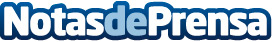 Los mejores productos para acabar con el pelo de las mascotas en casaAlgunas de las mascotas, como perros o gatos, que conviven en los hogares suelen aportar un pequeño problema a la limpieza de la casa: el pelo que pierdenDatos de contacto:Nota de prensa publicada en: https://www.notasdeprensa.es/los-mejores-productos-para-acabar-con-el-pelo Categorias: Mascotas http://www.notasdeprensa.es